Психологические особенностидетей 6 - 7 лет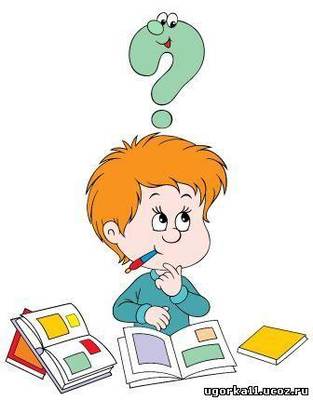                                 Уважаемые родители! Знание основных возрастных особенностей детей 6-7 лет позволит не только трезво оценить уровень готовности ребенка к школьному обучению, но и соотнести его реальные умения с его потенциальными возможностями. Социальное развитие:дети 6 лет умеют общаться со сверстниками и взрослыми, знают основные правила общения;хорошо ориентируются не только в знакомой, но и в незнакомой обстановке;способны управлять своим поведением (знают границы дозволенного, но нередко экспериментируют, проверяя, нельзя ли расширить эти границы);стремятся быть хорошими, первыми, очень огорчаются при неудаче;тонко реагируют на изменение отношения, настроение взрослых; Организация деятельности:дети способны воспринимать инструкцию и по ней выполнять задание, но даже если поставлены цель и четкая задача действий, то они все еще нуждаются в помощи;они могут планировать свою деятельность, а не действовать хаотично, методом проб и ошибок, однако алгоритм сложного последовательного действия самостоятельно выработать еще не могут;дети способны сосредоточенно, без отвлечения работать по инструкции 10-15 минут, затем им требуется небольшой отдых или изменение вида деятельности;они способны оценить в общем качество своей работы, при этом ориентированы на положительную оценку и нуждаются в ней;способны самостоятельно исправить ошибки.Речевое развитие:дети способны правильно произносить все звуки родного языка, способны к простейшему звуковому анализу слов,обладают хорошим словарным запасом (3,5 – 7 тысяч слов),грамматически правильно строят предложения,умеют самостоятельно пересказать знакомую сказку или составить рассказ по картинкам и любят это делать,свободно общаются со взрослыми и сверстниками (отвечают на вопросы, задают вопросы, умеют выражать свою мысль),способны передавать интонацией различные чувства, речь богата интонационно,      способны использовать все союзы и приставки, обобщающие слова, придаточные предложения.Интеллектуальное развитие:дети шестилетнего возраста способны к систематизации, классификации и группировке процессов, явлений, предметов, к анализу простых причинно-следственных связей,они проявляют самостоятельный интерес к животным, к природным объектам и явлениям, наблюдательны, задают много вопросов,с удовольствием воспринимают любую новую информацию,имеют элементарный запас сведений и знаний об окружающем мире, быте, жизни.Развитие внимания:шестилетки способны к произвольному вниманию, однако устойчивость его еще не велика (10—15 минут) и зависит от условий и индивидуальных особенностей ребенка. Развитие памяти и объема внимания:количество одновременно воспринимаемых объектов не велико (1 – 2),преобладает непроизвольная память, продуктивность непроизвольной памяти резко повышается при активном восприятии,дети способны к произвольному запоминанию (умеют принять и самостоятельно поставить задачу и проконтролировать ее выполнение при запоминании как наглядного, так и словесного материала;  значительно легче запоминают наглядные образы, чем словесные рассуждения),способны овладеть приемами логического запоминания (смысловое соотнесение и смысловая группировка), не способны быстро переключать внимание с одного объекта, вида деятельности на другой.Развитие мышления:наиболее характерно наглядно-образное и действенно-образное мышление,доступна логическая форма мышления. Зрительно-пространственное восприятие:способны различать расположение фигур, деталей в пространстве и на плоскости (над - под, на - за, перед - возле, сверху - внизу, справа - слева и т. п.),способны определять и различать простые геометрические фигуры (круг, овал, квадрат, ромб и т. п.),способны различать и выделять буквы и цифры, написанные разным шрифтом,способны мысленно находить часть от целой фигуры, достраивать фигуры по схеме, конструировать фигуры (конструкции) из деталей.Зрительно-моторные координации:способны срисовывать простые геометрические фигуры, пересекающиеся линии, буквы, цифры с соблюдением размеров, пропорций, соотношения штрихов. Однако, здесь много индивидуального: то, что удается одному ребенку, может вызвать трудности у другого.Слухомоторные координации:способны различать и воспроизводить несложный ритмический рисунок,способны выполнять под музыку ритмичные (танцевальные) движения.Развитие движений:дети уверенно владеют элементами техники всех бытовых движений;способны к самостоятельным, точным, ловким движениям, производимым под музыку в группе детей,способны освоить и правильно реализовать сложно координированные действия при ходьбе на лыжах, катании на коньках, велосипеде и т. п.способны выполнять сложно координированные гимнастические упражнения, способны к координированным движениям пальцев, кисти руки при выполнении бытовых действий, при работе с конструктором, мозаикой, при вязании и т. п.дети способны к выполнению простых графических движений (вертикальных, горизонтальных линий, овалов, кругов),дети способны овладеть игрой на различных музыкальных инструментах.Личностное развитие, самосознание, самооценка:способны осознавать свое положение в системе отношений со взрослыми и сверстниками, стремятся соответствовать требованиям взрослых, стремятся к достижениям в тех видах деятельности, которые они выполняют,самооценка в разных видах деятельности может существенно отличаться,не способны к адекватной самооценке, она в значительной степени зависит от оценки взрослых.Мотивы поведения:интерес к новым видам деятельности,интерес к миру взрослых, стремление быть похожим на них,проявляют познавательные интересы,устанавливают и сохраняют положитель-ные взаимоотношения со взрослыми и сверстниками.Произвольность:способны к волевой регуляции поведения (на основе внутренних побуждений и установленных правил).способны проявить настойчивость, преодолевать трудности.Как мы видим, различные сферы шестилетки развиты неодинаково. Кроме того, у каждого ребенка свой собственный индивидуальный темп деятельности и развития и то, что удается у сына друзей, совсем не обязательно будет получаться у вашей дочери. В ваших силах внушить малышу волю к победе. Не обзывайте малыша смешным прозвищем, если он что-то плохо делает (например, «курица криволапая»), чтобы избежать вашей насмешки ребенок вообще перестанет писать или смирится со своим прозвищем и не захочет научиться красиво писать. Почаще хвалите малыша за любую победу и не акцентируйте внимание на неудачах. Будьте бдительны, замечайте любые изменения в поведении, настроении, состоянии здоровья малыша и решайте все проблемы как можно быстрее.       Желаю Вам удачи!